UNIVERSIDADE FEDERAL DE UBERLÂNDIA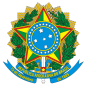 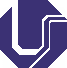 Divisão de Concessão de Diárias e PassagensAv. João Naves de Avila, 2121, Bloco 3P, 2º andar - Bairro Santa Mônica, Uberlândia-MG, CEP 38400-902 Telefone: (34) 3238-4860 - concessaoscdp@reito.ufu.brTERMOSegundo a NOTA n. 00118/2019/PF/UFU/PFFUFUB/PGF/AGU ( da Procuradoria Federal Junto à Universidade Federal de Uberlândia, para que haja a renúncia integral ou parcial, por parte dos servidores, à percepção de diárias e passagens em viagens a serviço, foi recomendado a elaboração de um Termo de Renúncia, a ser previamente assinado pelo servidor, em que conste justificativa expressa com os motivos pelos quais ele está renunciando espontaneamente ao direito de receber diárias ou passagens.ANEXO III DA PORTARIA REITO Nº 294, DE 11 DE MARÇO DE 2020 TERMO DE RENÚNCIA DE DIÁRIAS E PASSAGENSEu, ...................................................................................................... (nome), renuncio ao recebimento de	(diárias/passagens/ diárias e passagens)referente	(s)	a	viagem	a	ser	realizada	do	dia	............................	ao	dia	..............................	,	tendo	em	vista	o	interesse	público	e	por...................................................................................................................................................................................................................................................................................................................(motivo).Assinatura do servidor (pode ser assinatura via SEI!)